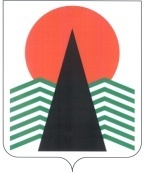 Территориальная комиссияпо делам несовершеннолетних и защите их правПОСТАНОВЛЕНИЕ №7329 сентября 2016 года, 10-15 ч.г. Нефтеюганск, 3 мкр., д. 21, каб. 430зал совещаний администрации Нефтеюганского района(сведения об участниках заседания указаны в протоколе №35заседания территориальной комиссии) О развитии наставнической деятельности среди обучающихся образовательных организацийЗаслушав и обсудив информацию по вопросу, предусмотренному планом работы территориальной комиссии по делам несовершеннолетних и защите их прав Нефтеюганского района на 2016 год, территориальная комиссия установила:Во исполнение постановления территориальной комиссии от 15.10.2015 № 72 «Об устранении причин и условий, способствовавших совершению несовершеннолетними преступлений, административных правонарушений и антиобщественных действий», Департаментом  образования и молодежной политики Нефтеюганского района издан приказ от 16.10.2015 г. № 602  «Об организации наставнической деятельности за несовершеннолетними группы риска». Во всех общеобразовательных учреждениях района организована  работа по развитию наставнической деятельности среди несовершеннолетних «группы риска». На основании приказов образовательных организаций района назначены ответственные лица (кураторы), разработано Положение о наставнической деятельности, целью которой является создание условий личностного развития учащихся группы социального риска на основе просоциальных ценностных ориентаций. Основными задачами наставнической деятельности являются:- оказание помощи несовершеннолетним в освоении социальных навыков, необходимых для адаптации в обществе;- содействие в получении образования и в разрешении конфликтных ситуаций;- управление развитием социальных контактов обучающегося и помощь в формировании ближайшего окружения;- оказание правовой и социально-педагогической поддержки в процессе личностного, гражданского и профессионального самоопределения;- оказание помощи в организации свободного времени, досуговой деятельности, развитии кругозора. Наставничество в школе рассматривается  как волонтерский вид деятельности социально активных учащихся. Девиз наставников: «Мы открываем ВМЕСТЕ то, что ЗНАЮ Я». В 2015 - 2016 учебном году обучение прошли 69 наставников - старшеклассников (учащиеся 8-11 классов), за которыми закреплено 67 учащихся входящих в группу риска, в том числе несовершеннолетние, состоящие на профилактическом учете.  Сформирована нормативно-правовая база организации наставнической деятельности в школе: локальные акты, приказы, методические разработки и материалы, рекомендации и памятки для учащихся и родителей и т.д. С целью вовлечения учащихся в общественно-полезную деятельность были  организованы следующие  мероприятия:- районная школа молодёжного лидерства и волонтёрства, участие приняли 113 человек, из них 23 учащихся группы риска и 1 несовершеннолетний, состоящий на профилактическом учете;- мероприятия, посвященные Победе в Великой Отечественной войне 1941-1945 годов: «Митинг памяти», Всероссийский молодежный исторический квест «Блокада Ленинграда», Всероссийский молодежный исторический квест «На Берлин», приняли 49 учащихся группы риска и 4 несовершеннолетних, состоящих на профилактическом учете;- мероприятия, посвященные выборам 2016 года: районный агитпробег «Все на выборы!», экспресс-опрос «Выборы глазами молодых» и районная информационно-правовая акция для 18-летних граждан Нефтеюганского района «Время пришло». К участию в Мероприятиях были привлечены 3 несовершеннолетних, состоящих на профилактическом учете и 12 учащихся группы риска. Как положительный результат наставнической деятельности можно отметить улучшение дисциплины и норм поведения в школе подшефных, 34 учащихся группы риска определились в своих интересах и были зачислены в различные кружки и секции. В период с января по сентябрь 2016 года с профилактического учета снято 21 семья, в которой воспитывается 46 детей и 28 несовершеннолетних.В 2016-2017 учебном году работа по наставничеству будет продолжена. Первые заседания по планированию работы наставнической деятельности за несовершеннолетними группы риска в общеобразовательных организациях состоятся октябре (после выборов в органы самоуправления школы).          На основании вышеизложенного, территориальная комиссия по делам несовершеннолетних и защите их прав Нефтеюганского района  п о с т а н о в и л а:1. Департаменту образования и молодежной политики (Н.В.Котова) организовать в 1 квартале 2017 года круглый стол для наставников-старшеклассников   с целью обмена опытом работы с подшефными.Срок: до 1 апреля 2016 года. Председатель территориальной комиссии                                             В.Г.Михалев